ЮРЬЕВСКАЯ СЕЛЬСКАЯ ДУМАКОТЕЛЬНИЧСКОГО РАЙОНА  КИРОВСКОЙ ОБЛАСТИчетвёртого созываРЕШЕНИЕОб утверждении Положения об администрации муниципального образования Юрьевское сельское поселение Котельничского района Кировской областиНа основании Федерального закона от 06.10.2003 № 131-ФЗ «Об общих принципах организации местного самоуправления в Российской Федерации», закона Кировской области «О местном самоуправлении  в Кировской области», от 29.12.2004 №292-ЗО, Устава муниципального образования Юрьевское сельское поселение Котельничского района Кировской области, Юрьевская сельская Дума РЕШИЛА:Утвердить Положение об администрации муниципального образования Юрьевское сельское поселение Котельничского района Кировской области» (далее - Положение). Прилагается.Признать утратившими силу:решение Юрьевской сельской Думы от 23.12.2021 г. № 257 «Об утверждении Положения об администрации Юрьевское сельское поселение Котельничского района Кировской области»;Настоящее решение обнародовать на Официальном сайте органов местного самоуправления  Котельничского района в сети «Интернет», а также обнародовать в информационном бюллетене администрации Юрьевского сельского поселения.Председатель Юрьевской сельской Думы	З.М. КосыхГлава	Юрьевского сельского поселения                                           А.Н. Береснев« 31 » января  2022 г.Правовая и антикоррупционная экспертиза проведена:действующему законодательству, Уставу Юрьевского сельского поселения, регламенту Юрьевской сельской Думы соответствует:ГлаваЮрьевского сельского поселения                                              А.Н. Береснев 							УТВЕРЖДЕНОРешением Юрьевской                                                                                               сельской Думы от 31.01.2022     № 264Положение об администрации муниципального образования Юрьевское сельское поселение Котельничского района Кировской областиОбщие положение1.1 Настоящее Положение  разработано на основании Федерального законодательства «Об общих принципах организации местного самоуправления в Российской Федерации» от 06.10.2003 №131-ФЗ, Закона Кировской области «О местном самоуправлении в Кировской области», 29.12.2004 № 292-ЗО, Устава  администрации муниципального образования Юрьевское сельское поселение Котельничского района Кировской области и является основным нормативным документом, регламентирующим деятельность администрации муниципального образования Юрьевское сельское поселение Котельничского района Кировской области (далее администрации муниципального образования Юрьевское сельское поселение). Администрация Юрьевского сельского поселения орган местного самоуправления, осуществляющий исполнительно распорядительные функции, наделённый Уставом поселения полномочиями по решению вопросов местного значения и полномочиями для осуществления отдельных государственных полномочий, переданных органам местного самоуправления в соответствии федеральными законами и законами Кировской области.Полное наименование администрации поселения: Администрация муниципального образования Юрьевское сельское поселение Котельничского района Кировской области.Сокращенное наименование: Администрация Юрьевского сельского поселения.Использование полного сокращенного наименование администрации Юрьевского сельского поселения в актах и документах имеет равную юридическую силу.1.4.  Администрация Юрьевского сельского поселения в своей деятельности руководствуется Конституцией Российской Федерации, федеральными законами. Указами Президента российской Федерации, постановлениями Правительства Российской Федерации, Уставом и законами Кировской области, постановлениями Законодательного Собрания Кировской области, Указами, постановлениями и распоряжениями Губернатора Кировской области, Уставом администрации муниципального образования Юрьевское сельское поселение Котельничского района  Кировской области, решениями Юрьевской сельской Думы, муниципальными правовыми актами администрации Юрьевского сельского поселения  настоящим Положением.  1.5.  Администрация Юрьевского сельского поселения обладает правами юридического лица, от своего имени приобретает и осуществляет имущественные и неимущественные права и обязанности, может быть истцом и ответчиком в суде.1.6. Администрация поселения является муниципальным учреждением, финансовое обеспечение деятельности осуществляется за счёт бюджета поселения. 1.7. Администрация Юрьевского сельского поселения несёт ответственность по своим обязательствам денежными средствами, выделенными ей по смете в пределах ассигнований, предусмотренных бюджетом поселения. 1.8. Администрация Юрьевского сельского поселения имеет печать с изображением Государственного герба Российской Федерации, иные печати, штамп. Порядок использования печатей, штампов и бланков определяется Инструкцией по делопроизводству в администрации Юрьевского сельского поселения, утверждаемой администрацией Юрьевского сельского поселения.1.9. Местонахождение (юридический и почтовый адрес) администрации поселения: 612647, Россия, Кировская область, Котельничский район, с. Юрьево, ул. Кирова, д.21.          Полномочия администрации Юрьевского сельского поселенияК компетенции администрации сельского поселения относятся:Осуществление в пределах своих полномочий мер по реализации, обеспечению и защите прав и человека и гражданина, охране собственности и общественного порядка.Разработка проекта местного бюджета на очередной финансовый год, а также проектов планов и программ социально-экономического развития поселения. Обеспечение исполнения местного бюджета и программ социально-экономического развития поселения; подготовка отчёта об исполнении местного бюджета и отчётов о выполнении программ социально-экономического развития поселения.Управление и распоряжение имуществом, находящимся в муниципальной собственности поселения в порядке, установленном сельской Думой.Создание, реорганизация и ликвидация муниципальных предприятий и учреждений.Организация в границах поселения электро-, тепло-, газо- и водоснабжения населения, водоотведения, снабжением населением топливом в пределах полномочий, установленных законодательством Российской Федерации.Дорожная деятельность в отношении автомобильных дорог местного значения в границах населенных пунктов поселения и обеспечение безопасности дорожного движения на них, включая создание и обеспечение функционирования парковок (парковочных мест), осуществление муниципального контроля за сохранность автомобильных дорог местного значения в границах населённых пунктов поселения, а также осуществление иных полномочий в области использования автомобильных дорог и осуществление дорожной деятельности в соответствии с законодательством Российской Федерации.Обеспечение проживающих в поселении и нуждающихся в жилых помещениях малоимущих граждан жилыми помещениями, организация строительства и содержания муниципального жилищного фонда, создание условий для жилищного строительства, осуществление муниципального жилищного контроля, а также иных полномочий органов местного самоуправления в соответствии с жилищным законодательством. Создание условий для предоставления транспортных услуг населению и организация транспортного обслуживания населения в границах поселения.Участие в предупреждении и ликвидации последствий чрезвычайных ситуаций в границах поселения.Участие в профилактике терроризма и экстремизма, а также в минимизации и (или) ликвидации последствий проявлений терроризма и экстремизма в границах поселения.Обеспечение первичных мер пожарной безопасности в границах населенных пунктов поселения.Создание условий для обеспечения жителей поселения услугами связи, общественного питания, торговли н бытового обслуживания.Организация библиотечного обслуживания населения, комплектование и обеспечение сохранности библиотечных фондов библиотек поселения.Создание условий для организации досуга и обеспечения жителей поселения услугами организаций культуры.Сохранение, использование и популяризация объектов культурного наследия (памятников истории и культуры), находящихся в собственности поселения, охрана объектов культурного наследия (памятников истории и культуры) местного (муниципального) значения, расположенных на территории поселения.Создание условий для развития местного традиционного народного художественного творчества, участие в сохранности, возрождении и развитии народных художественных промыслов в поселении.Обеспечение условий для развития на территории поселения массовой физической культуры и массового спорта, организация проведения официальных физкультурно-оздоровительных и спортивных мероприятий поселения. Создание условий для массового отдыха жителей поселения и организация обустройства мест массового отдыха населения, включая обеспечение свободного доступа граждан к водным объектам общего пользования и их береговым полосам.Формирование архивных фондов поселения.Организация сбора и вывоза бытовых отходов и мусора.Утверждение правил благоустройства территории поселения, устанавливающих, в том числе требования по содержанию зданий (включая жилые дома), сооружений и земельных участков, на которых они расположены, к внешнему виду фасадов и ограждений соответствующих зданий и сооружений, перечень работ по благоустройству и периодичность их выполнения; установление порядка участия собственников зданий (помещений в них) и сооружений в благоустройстве прилегающих территорий; организация благоустройства территории поселения (включая освещение улиц, озеленение территорий, установку указателей с наименованиями улиц и номерами домов, размещение и содержание малых архитектурных форм), а также использования, охраны, защиты, воспроизводства городских лесов, лесов охраняемых природных территорий, расположенных в границах населённых пунктов поселения. Создание мер для реализации мер, направленных на укрепление межнационального и межконфессионального согласия, сохранение развитие языков и культуры народов Российской Федерации, проживающих на территории поселения, социальную культурную адаптацию мигрантов, профилактику межнациональных (межэтнических) конфликтов.  2.24. Утверждение генеральных планов поселения, правил землепользования и застройки, утверждение подготовленной на основе генеральных планов поселения документации по планировке территории, выдача градостроительного плана земельного участка, расположенного в границах поселения, выдача разрешений на строительство (за исключением случаев, предусмотренных Градостроительным кодексом Российской Федерации, иными федеральными законами), разрешений на ввод объектов в эксплуатацию при осуществлении строительства, реконструкции объектов капитального строительства, расположенных на территории поселения, утверждение местных нормативов градостроительного проектирования поселений, резервирование земель и изъятие земельных участков в границах поселения для муниципальных нужд, осуществление муниципального земельного контроля в границах поселения, осуществление в случаях, предусмотренных Градостроительным кодексом Российской Федерации, осмотров зданий, сооружений и выдача рекомендаций об устранении выявленных в ходе таких осмотров нарушений, направление уведомления о соответствии указанных в уведомлении о планируемых строительстве или реконструкции объекта индивидуального жилищного строительства или садового дома (далее - уведомление о планируемом строительстве)  параметров объекта индивидуального жилищного строительства или садового дома установленным параметрам и допустимости размещения объекта индивидуального жилищного строительства или садового дома на земельном участке, уведомления о несоответствии указанных в уведомлении о планируемом строительстве параметров объекта индивидуального жилищного строительства или садового дома установленным параметрам и (или) недопустимости размещения объекта индивидуального жилищного строительства или садового дома на земельно  участке, уведомления о соответствии или несоответствии построенных или реконструированных объекта индивидуального жилищного строительства или садового дома требованиям законодательства о градостроительной деятельности при строительстве или реконструкции объектов индивидуального жилищного строительства или садовых домов на земельных участках, расположенных на территориях поселений, принятие в соответствии с гражданским законодательством Российской Федерации решения о сносе самовольной постройки, решения о сносе самовольной постройки или ее приведении в соответствие с предельными параметрами разрешенного строительства, реконструкции объектов капитального строительства, установленными правилами землепользования и застройки, документацией по планировке территории, или обязательными требованиями к параметрам объектов капитального строительства, установленными федеральными законами (далее также - приведение в соответствие с установленными требованиями), решения об изъятии земельного участка, не используемого по целевому назначению или используемого с нарушением законодательства Российской Федерации, осуществление сноса самовольной постройки или ее приведения в соответствие с установленными требованиями в случаях, предусмотренных Градостроительным кодексом Российской Федерации.2.25. Присвоение адресов объектам адресации, изменение, аннулирование адресов, присвоение наименований элементам улично-дорожной сети (за исключением автомобильных дорог федерального значения, автомобильных дорог регионального или межмуниципального значения, местного значения муниципального района), наименований элементам планировочной структуры в границах поселения, изменение, аннулирование таких наименований, размещение информации в государственном адресном реестре.2.26. Организация ритуальных услуг и содержание мест захоронения.2.27. Организация и осуществление мероприятий по территориальной обороне и гражданской обороне, защите населения и территории поселения от чрезвычайных ситуаций природного и техногенного характера.2.28. Создание, содержание и организация деятельности аварийно - спасательных служб и (или) аварийно-спасательных формирований на территории поселения.2.29. Осуществление мероприятий по обеспечению безопасности людей на водных объектах, охране их жизни и здоровья.2.30. Создание, развитие и обеспечение охраны лечебно-оздоровительных местностей и курортов местного значения на территории поселения, а также осуществление муниципального контроля в области использования и охраны особо охраняемых природных территорий местного значения.2.31. Содействие в развитии сельскохозяйственного производства, создание условий для развития малого и среднего предпринимательства.2.32. Организация и осуществление мероприятий по работе с детьми и молодежью в поселении.2.33. Осуществление в пределах, установленных водным законодательством Российской Федерации, полномочий собственника водных объектов информирование населения об ограничениях их использования.2.34. Оказание поддержки социально ориентированным некоммерческим организациям в пределах полномочий, установленных статьями 31.1 и 31.3Федерального закона от 12 января 1996 года N 7ФЗ «О некоммерческих организациях».2.35. Оказание поддержки гражданам и их объединениям, участвующим в охране общественного порядка, создание условий для деятельности народных дружин.2.36. Предоставление помещения для работы на обслуживаемо административном участке поселения сотруднику, замещающему должность участкового уполномоченного полиции.2.37. До 1 января 2017 года предоставление сотруднику, замещающему должность участкового уполномоченного полиции, и членам его семьи жилого помещения на период выполнения сотрудником обязанностей по указанной должности.2.38. Обеспечение выполнения работ, необходимых для создания искусственных земельных участков для нужд поселения, проведение открытого аукциона на право заключить договор о создания искусственного земельного участка в соответствии с федеральным законом.2.39. Осуществление мер по противодействию коррупции в границах поселения.2.40. Определение порядка формирования и ведения реестра муниципальных услуг.2.41. Осуществление иных исполнительно-распорядительных полномочий, предусмотренных федеральным, областным законодательством, Уставом муниципального образования Юрьевское сельское поселение Котельничского района Кировской области.3. СТРУКТУРА АДМИНИСТРАЦИИ ЮРЬЕВСКОГО СЕЛЬСКОГО ПОСЕЛЕНИЯ3.1. Штатное расписание администрации Юрьевского сельского поселения утверждается Решением Юрьевской сельской Думой. В штатном расписании администрации сельского поселения выделяются следующие категории работников:-  муниципальные служащие; - работники, осуществляющие техническое обеспечение деятельности администрации поселения; - рабочих отдельных профессий и младшего обслуживающего персонала, занятого администрации поселения.- муниципальная пожарная охрана администрацииПравовой статус муниципальных служащих, условия и порядок прохождения муниципальной службы, управление службой, квалификационные требования к должностям муниципальной службы, организация муниципальной службы, установление и обеспечение гарантий для муниципальных служащих, права, обязанности и ответственность муниципального служащего устанавливаются Положением о муниципальной службе, утверждаемым Юрьевской сельской Думой в соответствии с федеральным и областным законодательством.3.2. Полномочия представителя нанимателя в отношении всех работников администрации Юрьевского сельского поселения осуществляет глава администрации поселения.3.3. Глава местной администрации в пределах своих полномочий, установленных федеральными законами, законами субъектов Российской Федерации, Уставом муниципального образования, нормативными правовыми актами представительного органа муниципального образования, издает постановления местной администрации по вопросам местного значения и вопросам, связанным с осуществлением отдельных государственных полномочий, переданных органам местного самоуправления федеральными законами и законами субъектов Российской Федерации, а также распоряжения местной администрации по вопросам организации работы местной администрации.4. ГЛАВА АДМИНИСТРАЦИИ ЮРЬЕВСКОГОСЕЛЬСКОГО ПОСЕЛЕНИЯ4.1. Глава местной администрации в пределах своих полномочий, установленных федеральными законами, законами субъектов Российской Федерации, Уставом муниципального образования, нормативными правовыми актами представительного органа муниципального образования, издает постановления местной администрации по вопросам местного значения и вопросам, связанным с осуществлением отдельных государственных полномочий, переданных органам местного самоуправления федеральными законами и законами субъектов Российской Федерации, а также распоряжения местной администрации по вопросам организации работы местной администрации:4.1.1. В сфере осуществления исполнительно-распорядительной деятельности глава администрации Юрьевского сельского поселения:а) осуществляет руководство деятельностью администрации Юрьевского сельского поселения, ее структурных подразделений и отраслевых органов по решению всех вопросов, отнесенных к компетенции администрации сельского поселения;	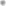 б) действует без доверенности от имени администрации Юрьевского сельского поселения, представляет ее во всех учреждениях и организациях;в) заключает от имени администрации Юрьевского сельского поселения договоры и соглашения в пределах полномочий;г) разрабатывает и представляет на утверждение Юрьевской сельской Думы структуру администрации Юрьевского сельского поселения, формирует штат администрации сельского поселения, ее структурных подразделений и отраслевых органов в пределах, утвержденных в бюджете средств на содержание администрации;д) осуществляет функции распорядителя бюджетных средств при исполнении бюджета (за исключением средств по расходам, связанным с деятельностью сельской Думы и депутатов);е) определяет порядок принятия решений о создании, реорганизации и ликвидации муниципальных предприятий, а также об установлении тарифов на услуги муниципальных предприятий и учреждений, выполнение работ, за исключением случаев, предусмотренных федеральными законами;ж) участвует в разработке и вносит в Юрьевскую сельскую Думу на утверждение проект бюджета администрации Юрьевского сельского поселения, планы и программы социально экономического развития поселения, а также отчеты об их исполнении;з) назначает на должность и освобождает от должности муниципальных служащих, а также решает вопросы применения к ним мер поощрения и дисциплинарной ответственности;и) принимает решения по вопросам муниципальной службы в соответствии с федеральным и областным законодательством;к) осуществляет организационное и материально-техническое обеспечение подготовки и проведения муниципальных выборов, местного референдума, голосования по отзыву депутата, члена выборного органа местного самоуправления, выборного должностного лица местного самоуправления, голосования по вопросам изменения границ поселения, преобразования поселения;л) обеспечивает исполнение принятого на местном референдуме решения в пределах своих полномочий;м) осуществляет иные полномочия, предусмотренные Уставом поселения, настоящим Положением. 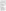 4.1 2. В сфере взаимодействия с сельской Думой глава администрации поселения:а) вносит на рассмотрении в сельскую Думу проекты муниципальных правовых актов;б) вносит на утверждение сельской Думы проекты бюджета поселения и отчеты о его исполнении;в) вносит предложения о созыве внеочередных заседаний сельской Думы;г) предлагает вопросы в повестку дня заседаний сельской Думы;д) представляет на утверждение сельской Думы планы и программы социально-экономического развития поселения, отчеты об их исполнении.4.2. В случае временного отсутствия главы поселения, невозможности выполнения им своих обязанностей, а также досрочного прекращения полномочий, либо применения к нему по решению суда мер процессуального принуждения в виде заключения под стражу или временного отстранения от должности его полномочия временно исполняет должностное лицо администрации поселения, назначаемое сельской Думой.ЗАКЛЮЧИТЕЛЬНЫЕ ПОЛОЖЕНИЯ5.1. Администрация Юрьевского сельского поселения может быть реорганизована или ликвидирована в порядке, установленном законодательством Российской Федерации. При реорганизации документы администрации Юрьевского сельского поселения подлежат передаче ее правопреемнику, при ликвидации - в муниципальный архив.5.2	Изменения и (или) дополнения в настоящее Положение вносятся решением Юрьевской сельской Думы.31.01.2022№264с. Юрьево